Семинар-тренинг «Технология АМО – технология ФГОС»В рамках работы ресурсного методического центра по предметным областям «Русский язык», «Литература», «Иностранные языки» 19 декабря 2014 года на базе МБОУ «Средняя общеобразовательная школа №43» состоялся семинар-тренинг «Технология АМО (активные методы обучения) – технология ФГОС». Семинар первый в серии семинаров по обучению учителей иностранных языков овладению технологией активных методов обучения, которые запланированы секцией «Иностранные языки» на 2014-2015 учебный год. До конца учебного года планируется проведение еще трех семинаров.Ведущими семинара выступили педагоги МБОУ «СОШ №43», имеющие сертификаты модераторов по обучению данной технологии: Мусина Нина Михайловна, заместитель директора, Калашник Нелли Николаевна, учитель английского языка, руководитель секции «Иностранные языки», Милык Ирина Николаевна, учитель начальных классов.В семинаре приняли участие 23 учителя иностранных языков, которые на время стали учениками и учились работать в группе, решая интересные, нетрадиционные задания, предложенные модераторами. В конце урока все участники получили домашнее задание, которое необходимо выполнить к следующему семинару.Овладение учителями технологией АМО позволит им выстроить эффективную работу по преодолению проблем, связанных с социализацией обучающихся, повысить их мотивацию к обучению и как следствие, повысить качество образования.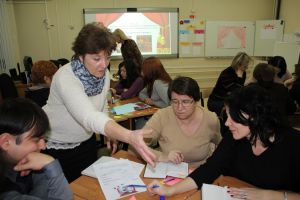 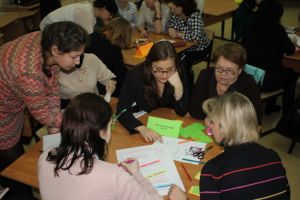 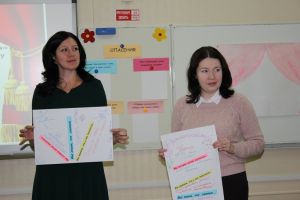 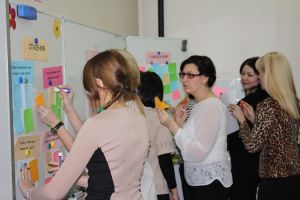 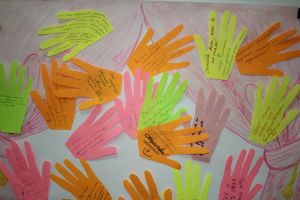 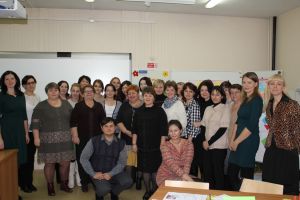 